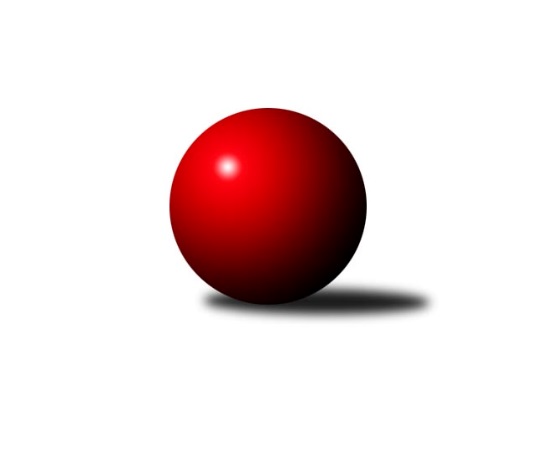 Č.9Ročník 2008/2009	8.11.2008Nejlepšího výkonu v tomto kole: 2689 dosáhlo družstvo: TJ  Odry ˝A˝Severomoravská divize 2008/2009Výsledky 9. kolaSouhrnný přehled výsledků:TJ Sokol Chvalíkovice ˝A˝	- KK Šumperk ˝B˝	12:4	2485:2383		8.11.TJ VOKD Poruba ˝A˝	- SKK Ostrava ˝A˝	8:8	2448:2464		8.11.TJ Sokol Sedlnice ˝A˝	- Sokol Přemyslovice ˝B˝	4:12	2492:2590		8.11.TJ  Odry ˝A˝	- TJ Tatran Litovel ˝A˝	10:6	2689:2678		8.11.TJ  Prostějov ˝A˝	- KK Minerva Opava ˝A˝	11:5	2643:2575		8.11.TJ Horní Benešov ˝B˝	- TJ Kovohutě Břidličná ˝A˝	12:4	2625:2497		8.11.Tabulka družstev:	1.	TJ  Prostějov ˝A˝	8	7	1	0	100 : 28 	 	 2595	15	2.	TJ Opava ˝C˝	8	6	1	1	80 : 48 	 	 2637	13	3.	TJ Kovohutě Břidličná ˝A˝	9	5	1	3	87 : 57 	 	 2526	11	4.	KK Minerva Opava ˝A˝	9	5	0	4	87 : 57 	 	 2516	10	5.	TJ VOKD Poruba ˝A˝	8	4	2	2	69 : 59 	 	 2517	10	6.	TJ  Odry ˝A˝	8	4	0	4	66 : 62 	 	 2527	8	7.	TJ Tatran Litovel ˝A˝	9	4	0	5	72 : 72 	 	 2492	8	8.	KK Šumperk ˝B˝	8	3	1	4	61 : 67 	 	 2474	7	9.	TJ Sokol Sedlnice ˝A˝	8	3	0	5	47 : 81 	 	 2475	6	10.	Sokol Přemyslovice ˝B˝	9	3	0	6	54 : 90 	 	 2507	6	11.	TJ Horní Benešov ˝B˝	8	2	1	5	52 : 76 	 	 2406	5	12.	SKK Ostrava ˝A˝	8	2	1	5	41 : 87 	 	 2460	5	13.	TJ Sokol Chvalíkovice ˝A˝	8	2	0	6	48 : 80 	 	 2452	4Podrobné výsledky kola:	 TJ Sokol Chvalíkovice ˝A˝	2485	12:4	2383	KK Šumperk ˝B˝	Marek Hynar	 	 204 	 218 		422 	 2:0 	 382 	 	182 	 200		Josef Suchan	Vladimír Kostka	 	 207 	 198 		405 	 0:2 	 412 	 	216 	 196		Miroslav Adámek	David Hendrych	 	 231 	 192 		423 	 2:0 	 398 	 	204 	 194		Jan Semrád	Radek Hendrych	 	 189 	 189 		378 	 0:2 	 393 	 	177 	 216		Gustav Vojtek	Martin Šumník	 	 206 	 209 		415 	 2:0 	 370 	 	186 	 184		Jaroslav Vymazal	Vladimír Valenta	 	 213 	 229 		442 	 2:0 	 428 	 	222 	 206		Petr Matějkarozhodčí: Nejlepší výkon utkání: 442 - Vladimír Valenta	 TJ VOKD Poruba ˝A˝	2448	8:8	2464	SKK Ostrava ˝A˝	Martin Skopal	 	 215 	 208 		423 	 2:0 	 411 	 	220 	 191		Jan Polášek	Jan Mika	 	 203 	 201 		404 	 2:0 	 381 	 	178 	 203		Radek Foltýn	Ivo Marek	 	 199 	 222 		421 	 2:0 	 405 	 	209 	 196		František Deingruber *1	Ladislav Mika	 	 196 	 197 		393 	 0:2 	 407 	 	213 	 194		Jiří Trnka	Petr Brablec	 	 210 	 224 		434 	 2:0 	 421 	 	234 	 187		Pavel Gerlich	Rostislav Bareš	 	 190 	 183 		373 	 0:2 	 439 	 	241 	 198		Libor Tkáčrozhodčí: střídání: *1 od 1. hodu Vladimír KortaNejlepší výkon utkání: 439 - Libor Tkáč	 TJ Sokol Sedlnice ˝A˝	2492	4:12	2590	Sokol Přemyslovice ˝B˝	Miroslav Mikulský	 	 233 	 210 		443 	 0:2 	 495 	 	221 	 274		Zdeněk Peč	Jan Stuchlík	 	 189 	 211 		400 	 0:2 	 421 	 	216 	 205		Milan Dvorský	Stanislav Brejcha	 	 188 	 198 		386 	 0:2 	 428 	 	220 	 208		Eduard Tomek	Ladislav  Petr	 	 215 	 200 		415 	 2:0 	 393 	 	200 	 193		Jan Sedláček	Martin Juřica	 	 201 	 205 		406 	 0:2 	 428 	 	218 	 210		Zdeněk Grulich	Ivo Stuchlík	 	 223 	 219 		442 	 2:0 	 425 	 	225 	 200		Josef Grulichrozhodčí: Nejlepší výkon utkání: 495 - Zdeněk Peč	 TJ  Odry ˝A˝	2689	10:6	2678	TJ Tatran Litovel ˝A˝	Stanislav Ovšák	 	 235 	 227 		462 	 2:0 	 428 	 	201 	 227		Stanislav Brosinger	Milan Zezulka	 	 223 	 207 		430 	 0:2 	 452 	 	234 	 218		Kamil Axman	Miroslav Dimidenko	 	 210 	 225 		435 	 0:2 	 447 	 	203 	 244		Petr Axman	Jan Šebek	 	 216 	 236 		452 	 2:0 	 450 	 	209 	 241		Jiří Čamek	Karel Chlevišťan	 	 229 	 219 		448 	 0:2 	 455 	 	229 	 226		František Baleka	Petr Dvorský	 	 233 	 229 		462 	 2:0 	 446 	 	216 	 230		Jiří Kráčmarrozhodčí: Nejlepšího výkonu v tomto utkání: 462 kuželek dosáhli: Stanislav Ovšák, Petr Dvorský	 TJ  Prostějov ˝A˝	2643	11:5	2575	KK Minerva Opava ˝A˝	Josef Jurda	 	 220 	 236 		456 	 1:1 	 456 	 	226 	 230		Zdeněk Chlopčík	Martin Adámek	 	 220 	 231 		451 	 0:2 	 452 	 	240 	 212		Pavel Martinec	Roman Rolenc	 	 218 	 223 		441 	 2:0 	 425 	 	207 	 218		Luděk Slanina	Miroslav Znojil	 	 186 	 218 		404 	 0:2 	 428 	 	216 	 212		Vladimír Heiser	Miroslav Plachý	 	 209 	 217 		426 	 2:0 	 395 	 	204 	 191		Aleš Fischer	Petr Černohous	 	 237 	 228 		465 	 2:0 	 419 	 	194 	 225		Josef Plšek *1rozhodčí: střídání: *1 po 38. hodu nikdo nevystřídalNejlepší výkon utkání: 465 - Petr Černohous	 TJ Horní Benešov ˝B˝	2625	12:4	2497	TJ Kovohutě Břidličná ˝A˝	Zdeněk Černý	 	 251 	 252 		503 	 2:0 	 435 	 	215 	 220		Čestmír Řepka	Marek Bilíček	 	 210 	 206 		416 	 0:2 	 428 	 	210 	 218		Leoš Řepka	Vladislav Pečinka	 	 213 	 234 		447 	 2:0 	 390 	 	196 	 194		Jiří Večeřa	Michal Vavrák	 	 236 	 207 		443 	 2:0 	 425 	 	210 	 215		Jan Doseděl	Kamil Kubeša	 	 194 	 258 		452 	 2:0 	 424 	 	220 	 204		Tomáš Fiury 	Tomáš Černý	 	 192 	 172 		364 	 0:2 	 395 	 	212 	 183		Jiří Procházkarozhodčí: Nejlepší výkon utkání: 503 - Zdeněk ČernýPořadí jednotlivců:	jméno hráče	družstvo	celkem	plné	dorážka	chyby	poměr kuž.	Maximum	1.	Josef Němec 	TJ Opava ˝C˝	452.05	330.7	121.4	3.2	5/5	(488)	2.	Petr Wolf 	TJ Opava ˝C˝	449.67	339.7	110.0	1.9	4/5	(482)	3.	Svatopluk Kříž 	TJ Opava ˝C˝	446.58	300.0	146.6	2.0	4/5	(474)	4.	Stanislav Máčala 	TJ Opava ˝C˝	443.35	332.0	111.4	3.5	5/5	(459)	5.	Petr Dvorský 	TJ  Odry ˝A˝	442.13	295.1	147.0	2.9	4/5	(476)	6.	Petr Černohous 	TJ  Prostějov ˝A˝	441.95	300.1	141.9	2.3	5/5	(469)	7.	Josef Jurda 	TJ  Prostějov ˝A˝	441.10	301.0	140.2	4.3	5/5	(475)	8.	Zdeněk Peč 	Sokol Přemyslovice ˝B˝	436.10	297.9	138.3	4.9	5/6	(495)	9.	Čestmír Řepka 	TJ Kovohutě Břidličná ˝A˝	435.70	293.6	142.2	4.3	5/5	(454)	10.	Kamil Axman 	TJ Tatran Litovel ˝A˝	432.55	289.9	142.7	4.1	5/6	(474)	11.	Roman Rolenc 	TJ  Prostějov ˝A˝	431.55	291.5	140.1	2.7	5/5	(447)	12.	Vladimír Heiser 	KK Minerva Opava ˝A˝	430.70	292.8	137.9	2.4	5/6	(467)	13.	Luděk Slanina 	KK Minerva Opava ˝A˝	430.27	282.5	147.8	1.6	5/6	(458)	14.	Jan Šebek 	TJ  Odry ˝A˝	430.20	287.4	142.9	3.8	5/5	(484)	15.	Pavel Martinec 	KK Minerva Opava ˝A˝	430.05	294.2	135.9	3.3	5/6	(459)	16.	Petr Brablec 	TJ VOKD Poruba ˝A˝	429.20	287.9	141.4	3.8	5/5	(439)	17.	Ivo Stuchlík 	TJ Sokol Sedlnice ˝A˝	429.15	301.5	127.7	6.9	4/4	(445)	18.	Jan Doseděl 	TJ Kovohutě Břidličná ˝A˝	428.85	290.1	138.8	3.7	5/5	(447)	19.	Zdeněk Chlopčík 	KK Minerva Opava ˝A˝	428.42	290.8	137.7	3.3	6/6	(465)	20.	Petr Schwalbe 	TJ Opava ˝C˝	428.20	318.7	109.6	4.1	5/5	(458)	21.	Leoš Řepka 	TJ Kovohutě Břidličná ˝A˝	427.40	290.4	137.0	4.8	5/5	(461)	22.	Jiří Kráčmar 	TJ Tatran Litovel ˝A˝	424.45	284.2	140.3	3.4	5/6	(446)	23.	Ladislav  Petr 	TJ Sokol Sedlnice ˝A˝	424.19	293.4	130.8	4.3	4/4	(452)	24.	Milan Dvorský 	Sokol Přemyslovice ˝B˝	423.65	291.9	131.8	3.5	5/6	(465)	25.	Karel Chlevišťan 	TJ  Odry ˝A˝	422.80	290.4	132.4	3.7	5/5	(462)	26.	Miroslav Plachý 	TJ  Prostějov ˝A˝	422.60	291.8	130.9	4.3	5/5	(458)	27.	Josef Grulich 	Sokol Přemyslovice ˝B˝	422.33	292.8	129.5	3.7	6/6	(468)	28.	Ivo Marek 	TJ VOKD Poruba ˝A˝	421.60	288.5	133.1	4.0	5/5	(457)	29.	Zdeněk Grulich 	Sokol Přemyslovice ˝B˝	420.42	296.2	124.2	5.2	6/6	(481)	30.	Miroslav Adámek 	KK Šumperk ˝B˝	420.00	293.1	126.9	5.0	4/5	(434)	31.	Petr Matějka 	KK Šumperk ˝B˝	419.75	286.2	133.6	5.6	5/5	(462)	32.	Jaroslav Vymazal 	KK Šumperk ˝B˝	419.63	280.1	139.5	3.5	4/5	(442)	33.	Martin Šumník 	TJ Sokol Chvalíkovice ˝A˝	419.44	286.8	132.6	4.1	4/5	(451)	34.	Miroslav Znojil 	TJ  Prostějov ˝A˝	419.20	288.5	130.8	5.0	5/5	(454)	35.	Martin Juřica 	TJ Sokol Sedlnice ˝A˝	419.20	297.3	121.9	7.8	3/4	(449)	36.	Miroslav Dimidenko 	TJ  Odry ˝A˝	419.10	284.6	134.5	3.0	5/5	(454)	37.	Marek Hynar 	TJ Sokol Chvalíkovice ˝A˝	419.00	290.8	128.3	6.6	5/5	(445)	38.	Milan Jahn 	TJ Opava ˝C˝	418.81	288.4	130.4	5.3	4/5	(440)	39.	Michal Vavrák 	TJ Horní Benešov ˝B˝	418.58	283.3	135.3	6.2	3/4	(448)	40.	Jan Semrád 	KK Šumperk ˝B˝	418.33	296.8	121.6	6.0	4/5	(454)	41.	Libor Tkáč 	SKK Ostrava ˝A˝	418.25	284.5	133.8	5.1	6/6	(452)	42.	Stanislav Brosinger 	TJ Tatran Litovel ˝A˝	418.08	288.7	129.4	4.3	6/6	(428)	43.	Stanislav Ovšák 	TJ  Odry ˝A˝	417.05	290.6	126.5	4.0	5/5	(462)	44.	Miroslav Mikulský 	TJ Sokol Sedlnice ˝A˝	416.63	292.3	124.3	5.4	4/4	(443)	45.	Rostislav Bareš 	TJ VOKD Poruba ˝A˝	416.19	288.9	127.3	6.6	4/5	(431)	46.	Jiří Trnka 	SKK Ostrava ˝A˝	415.61	285.0	130.6	3.1	6/6	(443)	47.	Jiří Procházka 	TJ Kovohutě Břidličná ˝A˝	415.15	282.4	132.8	4.8	5/5	(438)	48.	Tomáš Fiury  	TJ Kovohutě Břidličná ˝A˝	415.15	292.7	122.5	5.8	5/5	(430)	49.	Jan Mika 	TJ VOKD Poruba ˝A˝	415.07	284.1	130.9	4.9	5/5	(452)	50.	Jiří Čamek 	TJ Tatran Litovel ˝A˝	414.58	282.4	132.2	4.3	6/6	(450)	51.	Jiří Večeřa 	TJ Kovohutě Břidličná ˝A˝	414.44	290.3	124.2	4.3	4/5	(438)	52.	Jan Stuchlík 	TJ Sokol Sedlnice ˝A˝	414.25	279.8	134.5	4.1	4/4	(454)	53.	František Baleka 	TJ Tatran Litovel ˝A˝	414.05	281.4	132.7	2.8	5/6	(455)	54.	Vladimír Valenta 	TJ Sokol Chvalíkovice ˝A˝	413.45	286.1	127.4	5.1	5/5	(453)	55.	Kamil Kubeša 	TJ Horní Benešov ˝B˝	412.40	281.1	131.4	5.0	4/4	(452)	56.	David Hendrych 	TJ Sokol Chvalíkovice ˝A˝	410.83	280.0	130.8	4.6	4/5	(437)	57.	Josef Plšek 	KK Minerva Opava ˝A˝	410.47	289.9	120.5	5.1	5/6	(437)	58.	Vladislav Pečinka 	TJ Horní Benešov ˝B˝	410.00	281.8	128.3	8.2	4/4	(447)	59.	František Deingruber 	SKK Ostrava ˝A˝	408.70	281.7	127.0	5.7	5/6	(443)	60.	Martin Skopal 	TJ VOKD Poruba ˝A˝	407.75	275.8	131.9	5.5	4/5	(438)	61.	Jakub Mokoš 	TJ Tatran Litovel ˝A˝	407.25	283.8	123.5	5.9	4/6	(434)	62.	Ladislav Mika 	TJ VOKD Poruba ˝A˝	406.20	278.6	127.6	5.8	5/5	(445)	63.	Aleš Fischer 	KK Minerva Opava ˝A˝	405.21	279.8	125.5	4.0	6/6	(445)	64.	Josef Suchan 	KK Šumperk ˝B˝	404.75	284.5	120.3	6.3	4/5	(454)	65.	Radek Foltýn 	SKK Ostrava ˝A˝	403.50	283.9	119.6	6.8	6/6	(427)	66.	Miroslav Složil 	SKK Ostrava ˝A˝	403.47	279.9	123.5	6.5	5/6	(455)	67.	Milan Zezulka 	TJ  Odry ˝A˝	403.25	286.8	116.5	7.2	4/5	(430)	68.	Eduard Tomek 	Sokol Přemyslovice ˝B˝	403.10	282.9	120.3	5.2	5/6	(443)	69.	Radek Hendrych 	TJ Sokol Chvalíkovice ˝A˝	402.45	281.7	120.8	6.9	5/5	(444)	70.	Miroslav Pytel 	SKK Ostrava ˝A˝	401.40	273.5	127.9	5.4	5/6	(441)	71.	Zdeněk Černý 	TJ Horní Benešov ˝B˝	400.60	281.4	119.2	5.5	4/4	(503)	72.	Gustav Vojtek 	KK Šumperk ˝B˝	400.13	283.4	116.8	7.4	4/5	(412)	73.	Tomáš Černý 	TJ Horní Benešov ˝B˝	400.13	284.9	115.3	5.6	4/4	(456)	74.	Vladimír Kostka 	TJ Sokol Chvalíkovice ˝A˝	396.55	277.7	118.9	7.8	5/5	(418)	75.	Rostislav Kletenský 	TJ Sokol Sedlnice ˝A˝	376.92	266.2	110.8	12.5	3/4	(425)		Radek Grulich 	Sokol Přemyslovice ˝B˝	453.00	302.0	151.0	6.0	1/6	(453)		Michal Klich 	TJ Horní Benešov ˝B˝	452.00	292.0	160.0	3.0	1/4	(452)		Karel Meissel 	TJ  Prostějov ˝A˝	452.00	309.0	143.0	7.0	1/5	(452)		Petr Holas 	SKK Ostrava ˝A˝	450.00	308.0	142.0	3.0	1/6	(450)		Martin Adámek 	TJ  Prostějov ˝A˝	449.25	301.8	147.4	3.8	3/5	(482)		Petr Basta 	TJ VOKD Poruba ˝A˝	448.33	293.5	154.8	4.2	3/5	(472)		Oldřich Pajchl 	Sokol Přemyslovice ˝B˝	444.00	295.0	149.0	3.0	1/6	(444)		Petr Axman 	TJ Tatran Litovel ˝A˝	435.00	289.0	146.0	3.0	2/6	(447)		Jaromír Hendrych 	TJ Opava ˝C˝	434.00	372.5	61.5	4.5	2/5	(462)		Alexandr Rájoš 	KK Šumperk ˝B˝	432.00	292.0	140.0	2.0	1/5	(432)		Lukáš Sedláček 	Sokol Přemyslovice ˝B˝	432.00	301.0	131.0	5.0	1/6	(432)		Vojtěch Rozkopal 	TJ  Odry ˝A˝	432.00	302.0	130.0	5.0	1/5	(432)		Pavel Lužný 	Sokol Přemyslovice ˝B˝	431.75	330.3	101.5	3.3	2/6	(471)		Jaroslav Jedelský 	KK Šumperk ˝B˝	426.88	281.9	145.0	2.5	2/5	(517)		Zdeněk Kment 	TJ Horní Benešov ˝B˝	424.00	307.0	117.0	7.0	1/4	(424)		Pavel Gerlich 	SKK Ostrava ˝A˝	422.00	279.5	142.5	3.5	2/6	(423)		Jaroslav Sedlář 	KK Šumperk ˝B˝	422.00	308.0	114.0	6.0	1/5	(422)		Jan Polášek 	SKK Ostrava ˝A˝	419.00	291.5	127.5	4.0	2/6	(427)		Milan Kolář 	Sokol Přemyslovice ˝B˝	419.00	304.0	115.0	9.0	1/6	(419)		Jaromír Vondra 	KK Šumperk ˝B˝	418.00	287.2	130.8	4.2	3/5	(456)		Jaroslav Lušovský 	TJ  Odry ˝A˝	418.00	302.0	116.0	5.0	1/5	(418)		Marek Bilíček 	TJ Horní Benešov ˝B˝	413.75	291.0	122.8	6.3	1/4	(439)		Jiří Kysela 	TJ Opava ˝C˝	411.00	305.0	106.0	8.0	1/5	(411)		Miroslav Mrkos 	KK Šumperk ˝B˝	407.83	277.0	130.8	6.5	3/5	(440)		Petr Luzar 	KK Minerva Opava ˝A˝	406.33	282.3	124.0	2.7	3/6	(427)		Jiří Kankovský 	Sokol Přemyslovice ˝B˝	406.00	284.0	122.0	7.0	2/6	(434)		Jan Sedláček 	Sokol Přemyslovice ˝B˝	405.50	290.5	115.0	8.0	2/6	(418)		Vladimír Korta 	SKK Ostrava ˝A˝	405.00	267.0	138.0	3.0	1/6	(405)		Antonín Němec 	TJ Tatran Litovel ˝A˝	405.00	274.0	131.0	5.0	1/6	(405)		Zdeněk Fiury st.  st.	TJ Kovohutě Břidličná ˝A˝	405.00	275.0	130.0	4.0	1/5	(405)		Rudolf Haim 	TJ Opava ˝C˝	405.00	405.0	0.0	0.0	1/5	(405)		Zdeňka Habartová 	TJ Horní Benešov ˝B˝	398.00	276.0	122.0	4.0	1/4	(398)		Stanislav Brejcha 	TJ Sokol Sedlnice ˝A˝	397.50	276.0	121.5	3.0	2/4	(409)		Zdeněk Kubinec 	TJ Sokol Chvalíkovice ˝A˝	397.00	275.0	122.0	6.0	1/5	(397)		Pavel Černohous 	TJ  Prostějov ˝A˝	395.00	273.0	122.0	7.0	1/5	(395)		Dušan Žouželka 	TJ Tatran Litovel ˝A˝	394.00	286.0	108.0	7.0	1/6	(394)		Jaroslav Doseděl 	TJ Kovohutě Břidličná ˝A˝	393.00	289.0	104.0	7.0	1/5	(393)		Petr Sobotík 	TJ Sokol Sedlnice ˝A˝	392.00	295.0	97.0	14.0	1/4	(392)		Jaroslav Mika 	TJ  Odry ˝A˝	390.00	281.0	109.0	7.0	1/5	(390)		Jiří Vrobel 	TJ Tatran Litovel ˝A˝	390.00	283.0	107.0	7.0	1/6	(390)		Robert Kučerka 	TJ Horní Benešov ˝B˝	386.50	280.5	106.0	9.5	2/4	(408)		Jiří Hálko 	TJ Kovohutě Břidličná ˝A˝	385.50	280.0	105.5	9.5	1/5	(394)		Jan Chovanec 	TJ Sokol Chvalíkovice ˝A˝	379.00	264.0	115.0	4.0	1/5	(379)		Petr Dankovič 	TJ Horní Benešov ˝B˝	370.00	264.0	106.0	1.0	1/4	(370)		Lukáš Koliba 	TJ Sokol Sedlnice ˝A˝	369.50	272.0	97.5	12.0	1/4	(389)		Radek Vícha 	KK Minerva Opava ˝A˝	368.00	254.0	114.0	9.0	1/6	(368)		Anna Dosedělová 	TJ Kovohutě Břidličná ˝A˝	366.00	272.5	93.5	10.5	2/5	(374)		Karel Blinka 	TJ Tatran Litovel ˝A˝	362.00	254.0	108.0	9.0	1/6	(362)		Tomáš Truxa 	TJ Tatran Litovel ˝A˝	340.00	257.0	83.0	17.0	1/6	(340)		Pavel Močár 	Sokol Přemyslovice ˝B˝	339.00	271.0	68.0	17.0	1/6	(339)Sportovně technické informace:Starty náhradníků:registrační číslo	jméno a příjmení 	datum startu 	družstvo	číslo startu
Hráči dopsaní na soupisku:registrační číslo	jméno a příjmení 	datum startu 	družstvo	Program dalšího kola:10. kolo15.11.2008	so	9:00	TJ Opava ˝C˝ - TJ Sokol Chvalíkovice ˝A˝	15.11.2008	so	9:00	TJ Kovohutě Břidličná ˝A˝ - TJ  Prostějov ˝A˝	15.11.2008	so	9:00	TJ Tatran Litovel ˝A˝ - TJ Horní Benešov ˝B˝	15.11.2008	so	9:00	Sokol Přemyslovice ˝B˝ - TJ  Odry ˝A˝	15.11.2008	so	9:00	SKK Ostrava ˝A˝ - TJ Sokol Sedlnice ˝A˝	15.11.2008	so	9:00	KK Šumperk ˝B˝ - TJ VOKD Poruba ˝A˝	Nejlepší šestka kola - absolutněNejlepší šestka kola - absolutněNejlepší šestka kola - absolutněNejlepší šestka kola - absolutněNejlepší šestka kola - dle průměru kuželenNejlepší šestka kola - dle průměru kuželenNejlepší šestka kola - dle průměru kuželenNejlepší šestka kola - dle průměru kuželenNejlepší šestka kola - dle průměru kuželenPočetJménoNázev týmuVýkonPočetJménoNázev týmuPrůměr (%)Výkon2xZdeněk ČernýHorní Benešov B5031xZdeněk PečPřemyslov. B117.964952xZdeněk PečPřemyslov. B4951xZdeněk ČernýHorní Benešov B117.635032xPetr ČernohousProstějov A4653xPetr ČernohousProstějov A109.514652xStanislav OvšákTJ Odry4622xVladimír ValentaChvalíkov. A108.654423xPetr DvorskýTJ Odry4624xJosef JurdaProstějov A107.394562xZdeněk ChlopčíkMinerva A4562xZdeněk ChlopčíkMinerva A107.39456